615 North Main Street Belvidere, Illinois 61008-2698
Phone 815-544-9322    Fax 815-544-9573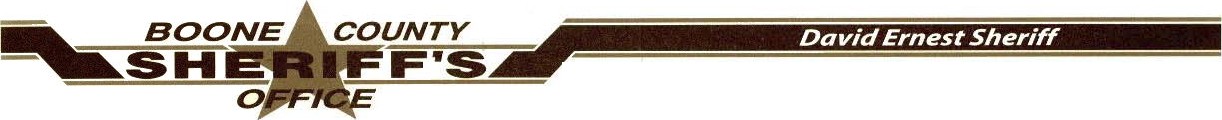 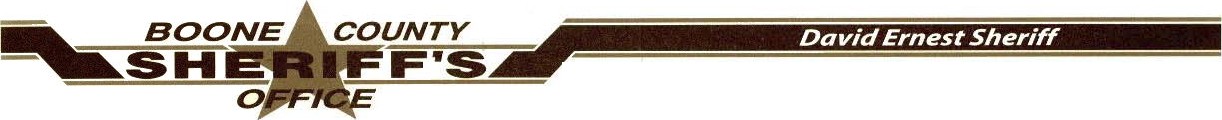 Date:	May 18, 2020From:	Chief Deputy Perry GayTo:	ILETSBRe:	Fiscal Year 2019 Camera Grant ReportBelow are the reporting questions requested as a part of the ILETSB Camera Grant Award for fiscal year 2019.The Boone County Sheriff’s Office received 26 in-car cameras as part of the 2019 Camera Grant.The Boone County Sheriff’s Office had all 26 cameras installed during year 2019.The Supervisors and Administrators of the Boone County Sheriff’s Office utilizes these cameras to review Use of Force, Vehicle Pursuits, Officer Complaints/ Internal Investigations, and as a general review of a deputy’s interaction with the public.See attached Excel spreadsheet.N/ARespectfully Submitted,Perry GayChief DeputyBoone County Sheriff’s Office